 КАРАР                                                                                                       РЕШЕНИЕО внесении изменений в решение Совета сельского поселения Зириклинский сельсовет от 13 ноября 2010 года № 340 «О внесении изменений в решение Совета сельского поселения Зириклинский сельсовет муниципального района Шаранский район Республики Башкортостан от 01 ноября 2008 года № 166 «Об установлении земельного налога»Руководствуясь п.п. 1, 4, 5 статьи 5, п. 2 статьи 387 Налогового Кодекса Российской Федерации Совет сельского поселения Зириклинский сельсовет муниципального района Шаранский район Республики Башкортостан решил:1. Наименование решения от 13.11.2010 года № 340 «О внесении изменений в решение Совета сельского поселения Зириклинский сельсовет муниципального района Шаранский район Республики Башкортостан от 01 ноября 2008 года № 166 «Об установлении земельного налога» изменить, изложив в новой редакции: «Об установлении земельного налога».2. В 6 абзаце пункта 1.4 слова «автономные учреждения» заменить словами «автономные, бюджетные и казенные учреждения».3. Изменения, изложенные в данном решении, распространяются на правоотношения, возникшие с 1 января 2011 года.4. Решение опубликовать в газете «Шаранские просторы».5. Настоящее решение вступает в силу по истечении одного месяца со дня его официального опубликования.6. Признать утратившим силу решение Совета сельского поселения Зириклинский сельсовет муниципального района Шаранский район Республики Башкортостан от 01 ноября 2008 года №  166 «Об установлении земельного налога».Глава сельского поселения Зириклинский сельсовет                                                                              Р.С.Игдеев   с. Зириклы18.11. 2011 года     № 77Башкортостан РеспубликаһыШаран районымуниципаль районыЕрекле ауыл Советыауыл биләмәһеЕрекле ауылы, тел.(34769) 2-54-46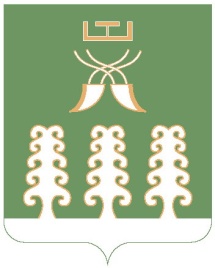 Республика БашкортостанМуниципальный районШаранский районСовет сельского поселенияЗириклинский сельсоветс. Зириклы, тел.(34769) 2-54-46